Краткосрочный проект (Декабрь-Январь)                                     Тема «Этот добрый Новый год»Тип, вид проекта: информационно-творческий; фронтальный (с группой детей и их семьями).Цель: создание условий для развития воображения и художественно-творческих способностей детей и родителей в процессе проектирования и реализации новогодних праздников.Задачи проекта: формировать представление о народных новогодних праздниках, традициях обычаях России и стран мира; приобщать к поисковой деятельности, развивать интеллектуальную инициативу, творческие и познавательные способности; развивать умения определять возможные пути решения проблемы с помощью взрослого, а затем и самостоятельно; мелкую моторику рук; способствовать индивидуальному самовыражению детей в процессе продуктивной творческой деятельности; совершенствовать умения работать в коллективе: готовность принять общий замысел, стремление к согласованным действиям.Реализация проекта:«Мероприятия и события»Беседа с детьми на тему «Скоро Новый год».Вопросы: Что вы знаете про Новый год?; Что бы вы хотели узнать о новогодних праздниках?; Где живёт Дед Мороз?; Откуда берутся подарки?; Как Дед Мороз приходит в дом?; Кто Дед Мороз?; Как зовут Деда Мороза в других странах?; Какие ещё новогодние праздники бывают?; Как отмечают Новый год в других странах и  в какое время года?; Как украсить дом к новогодним праздникам?Занятия: «Составляем письмо дедушке Морозу»«Изображение зимы в русской поэзии…»; разучивание стихотворений А. С. Пушкина и С. Есенина; рассматривание картины И. И. Шишкина «Зима», «Снегурочка», «Дед Мороз и Снегурочка»; изготовление из конуса фигурок Деда Мороза и Снегурочки; создание сказочной композиции «Царство Деда Мороза»; изготовление снежинок из бумаги; рисование снежинок (гуашь); аппликация «Ёлочка»; изготовление поделок из солёного теста (обезьянка, рождественская звезда); изготовление поделок из снега на участке детского сада (изготовление цветного льда для украшения снежных фигур).Чтение художественной литературы: В. Даль «Девочка- Снегурочка»; С. Я. Маршак «12 месяцев»; В. Одоевский «Мороз Иванович», «Путешествие Деда Мороза»; Г. -Х. Андерсен «Снежная королева», «Ёлочка»; Братья Гримм «Госпожа Метелица»; Сутеев «Снеговик».Просмотр видеофильмов: «Щелкунчик и мышиный король»; «Морозко»; «Новогодние приключения Маши и Вити».Новогодний коллаж «Новый год шагает по планете»;Рождественский коллаж «Светлый праздник Рождества».Конкурс рисунков «Зимняя сказка»; Семейные поделки: «Этот добрый Новый год», «Свет Христова Рождества».Разучивание игр «Два Мороза», «Дед Мороз и дети»; «Что висит на ёлке?»; «Кто такой Дед Мороз?».Новогодний карнавал по сказке «Щелкунчик»Заключительный этап проекта - Встреча в семейном клубе КВН на тему «Новогодние праздники».Драматизация сказки «Девочка - Снегурочка» по мотивам сказки Даля.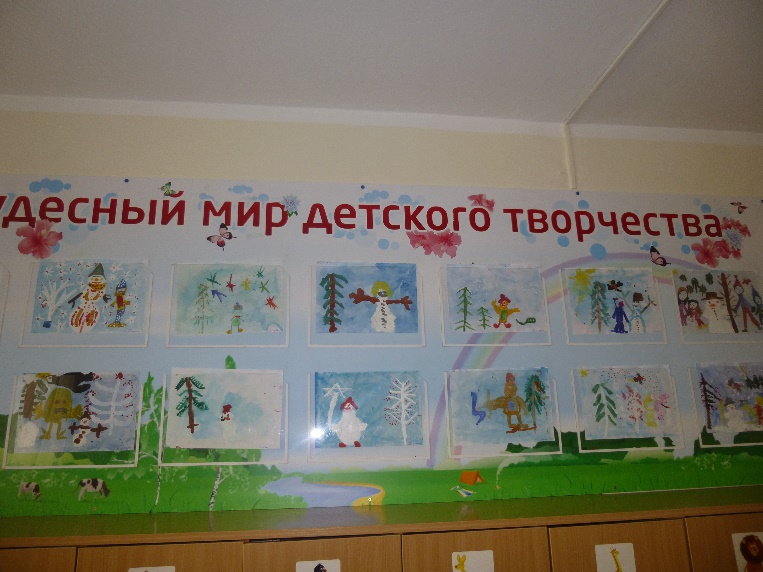 Выставка детских рисунков «Зимушка-зима»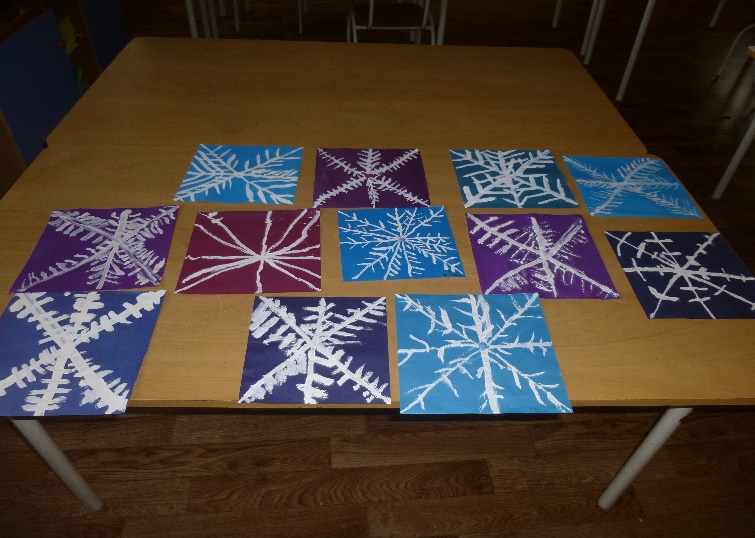 Рисунки детей «Хрустальные снежинки»(Рус. Народ.  Сказка «Снегурочка» … радовалась Снегурочка снежинкам, как своим подружкам)                 Тема: составляем письмо Дедушке МорозуВиды детской деятельности: коммуникативная, двигательная, познавательно-исследовательская.Цель: создание условий для эмоционального подъема и ощущения праздника.Задачи: познакомить с правилами написания письма и оформления конверта, обдумать общий для группы подарок.Рассказ воспитателя «Откуда Новый год пришел». Новый год отмечали в Древней Руси весной, в марте, когда природа просыпалась от зимней спячки.Потом праздник начали встречать 1-ого сентября, после уборки урожая. Зимой Новый год стали отмечать при Петре 1 в 1700 году. Царь Пётр издал указ, в котором повелевалось встречать Новый год в ночь на 1-ое января. Он ездил вместе с певчими по домам бояр и поздравлял их. На улицах в это время разжигали костры, чтобы было много света и тепла. В этот день все поздравляли друг друга, украшали дома сосновыми и еловыми ветками, устраивали фейерверки, зажигали огни и свечи. В каждом доме ставили елку, украшенную игрушками. На Руси новогодние праздники – Новый год, Рождество и Крещение отмечали в течение двух недель.Рассматривание фотографий «Резиденция Деда Мороза в Великом Устюге» (где и как живет Дед Мороз).Мозговой штурм (что мы хотели бы получить в подарок от Дедушки Мороза для всей группы).Подвижная игра «Дед Мороз и дети». Д. М. Во дворе метели студеные, спят под снегом сосны зеленые.Дети. А ребятам хочется погулять и в снежки на улице поиграть.Д. М. А я ветром северным засвищу, вас гулять на улицу не пущу.Дети. А у нас ребята удаленьки, мы наденем шубки, да валенки.Д. М. А я снегу сыпаться повелю, снегом вашу улицу завалю.Дети. А мы снег лопатами разгребем и дорожки метлами разметем.Д.М. А я встречусь вам на дороженьке, заморожу рученьки, ноженьки.Дети. А мы по дорожке затопаем, да ещё в ладошки захлопаем. (имитируют движения).Дед Мороз догоняет детей.Составление письма Деду Морозу.Записать все предложения, высказанные детьми. Объяснить, что в письме нужно сначала поздороваться, написать немного о себе, а затем рассказать для чего нам нужен подарок, что мы будем с ним делать. 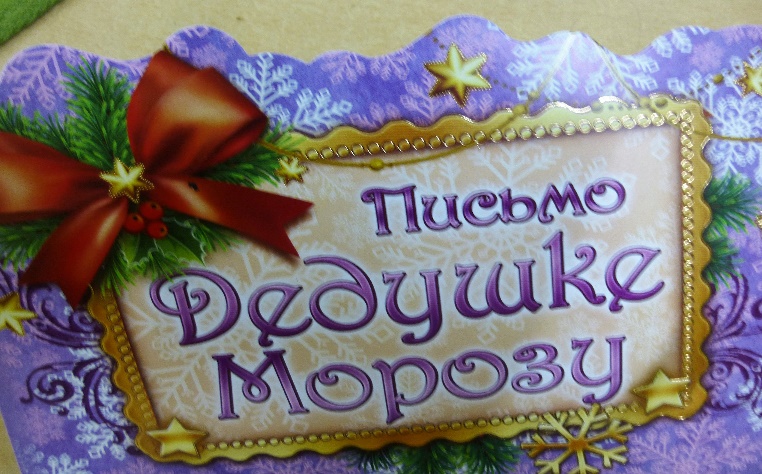 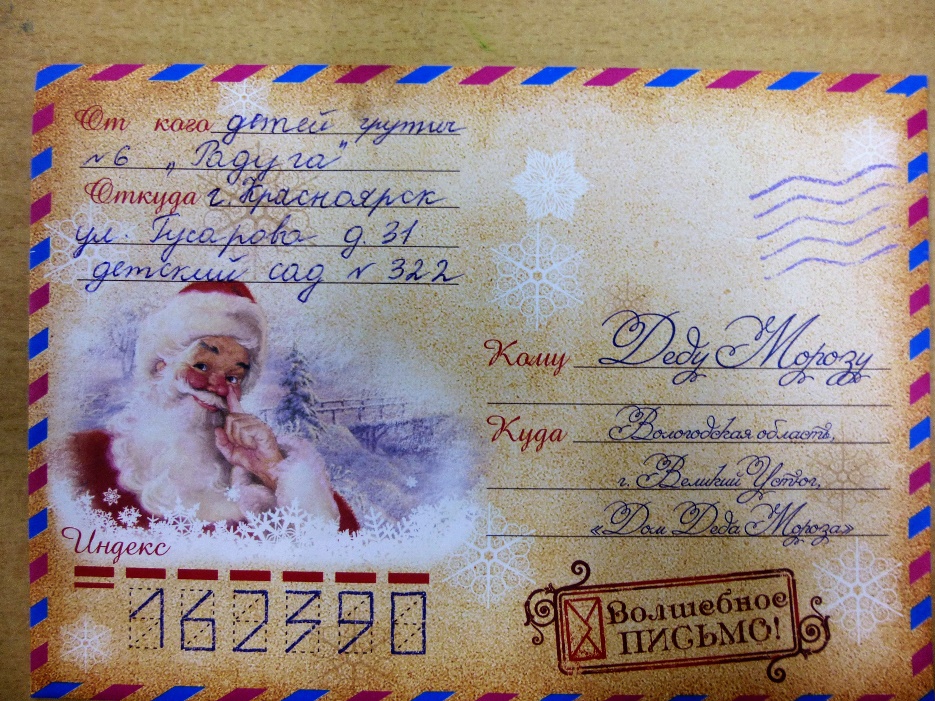 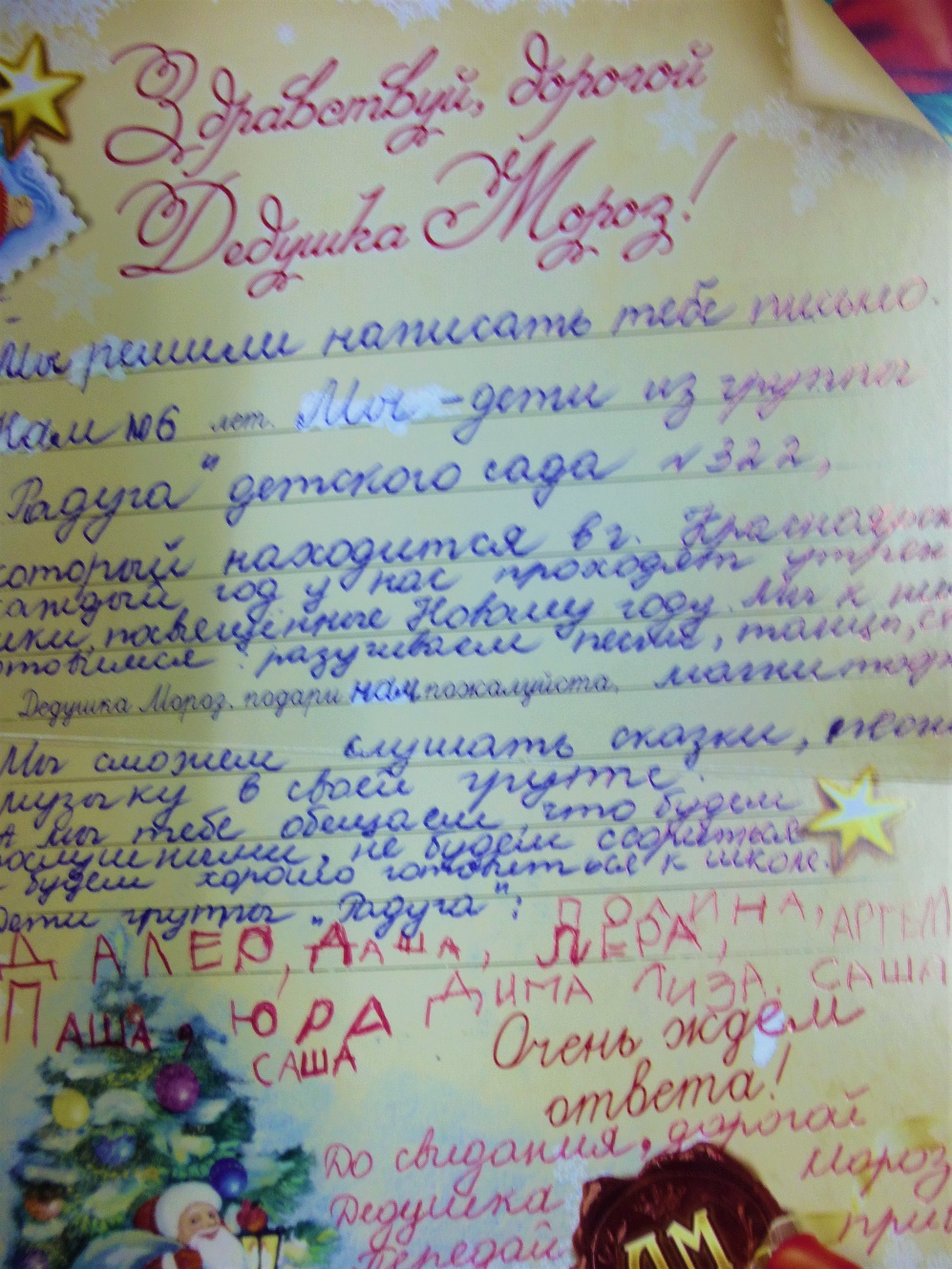                         Тема: Ёлочка (Аппликация).Дети делают пригласительные билеты на новогодний праздник для своих родителей.Виды детской деятельности: коммуникативная, чтение художественной литературы, двигательная, продуктивная.Цели: создание условий для развития воображения и художественных творческих способностей детей, воспитание аккуратности в работе.Материал: цветная бумага, ножницы, клей, кисть, цветной картон, салфетки.Рассказать детям историю возникновения елки и елочных украшений.Чтение рассказа «Новогодняя елка». Где начали наряжать елку? Что вешали сначала на елку? Как теперь украшают елку?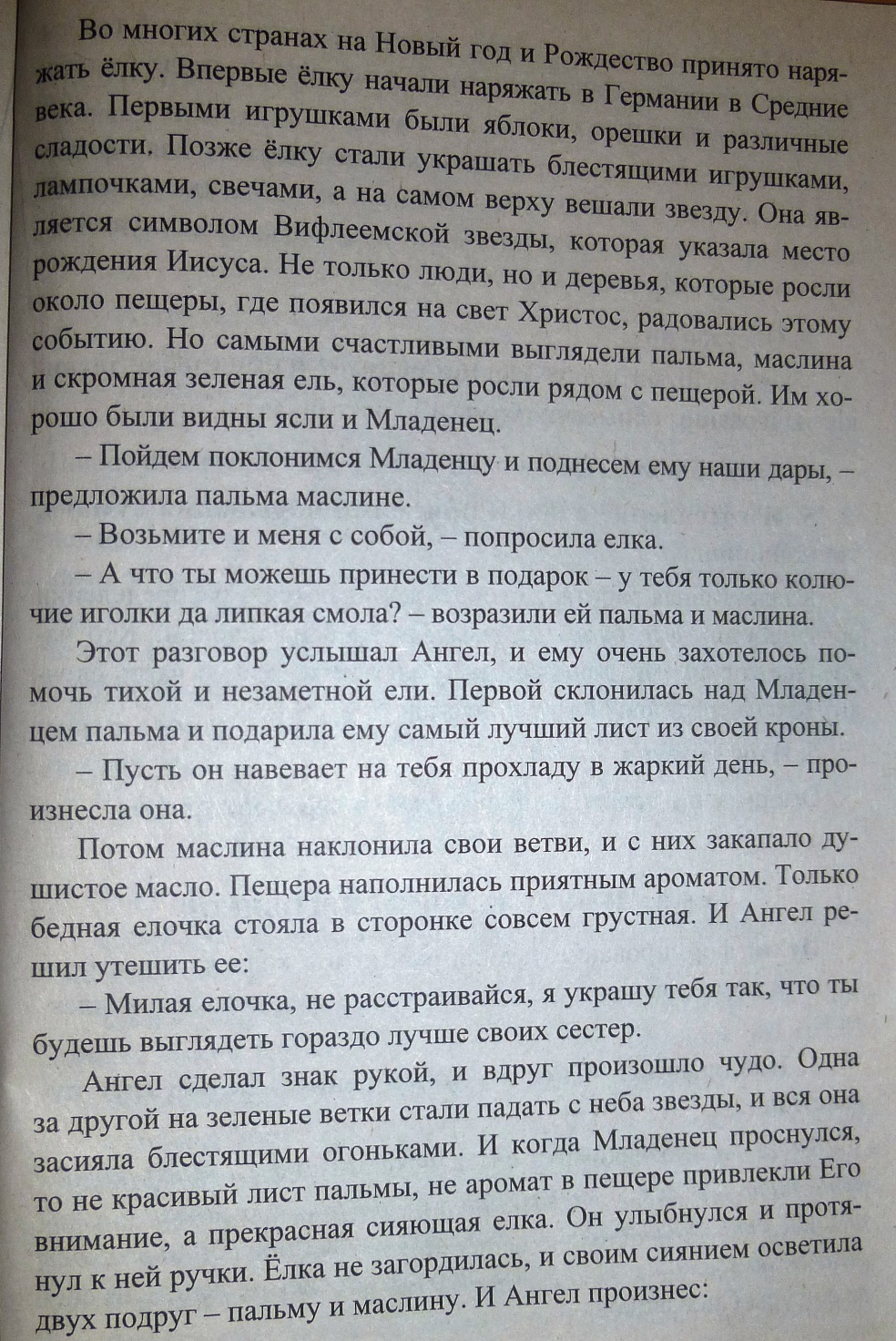 «Милая елочка, ты доброе деревце и за это каждый год ты будешь красоваться в сиянии огней, а все вокруг, глядя на тебя будут радоваться и веселиться».Обсуждение «Как изготовить елку своими руками?». Обсудить, каким способом лучше это сделать.Пальчиковая гимнастика «Как у деда Ермолая».Изготовление пригласительных для родителей. Итог занятия: вручение пригласительных.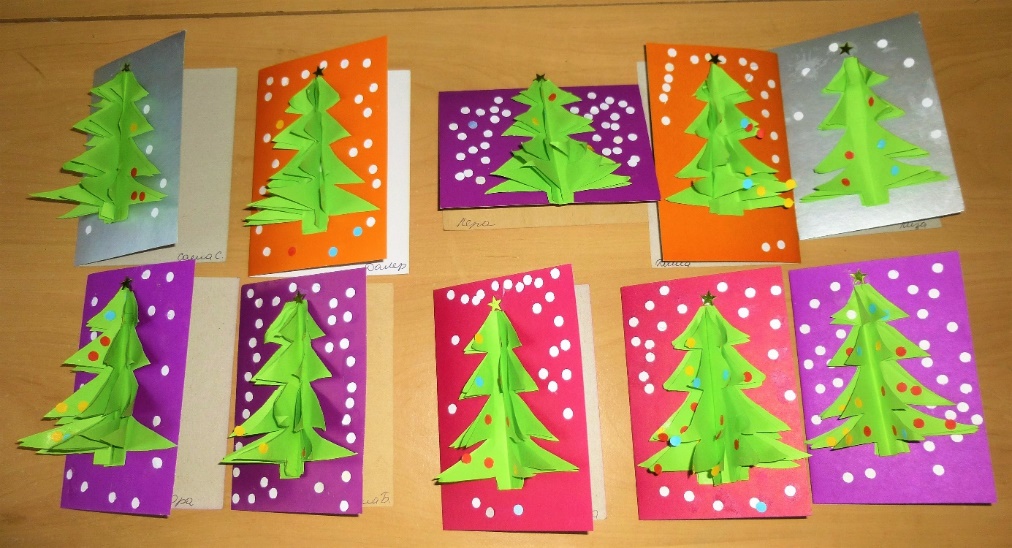 Елочка, ёлка -                         
Лесной аромат. 
Очень ей нужен 
Красивый наряд.Пусть эта ёлочка 
В праздничный час 
Каждой иголочкой 
Радует нас.
Подарки для родителей: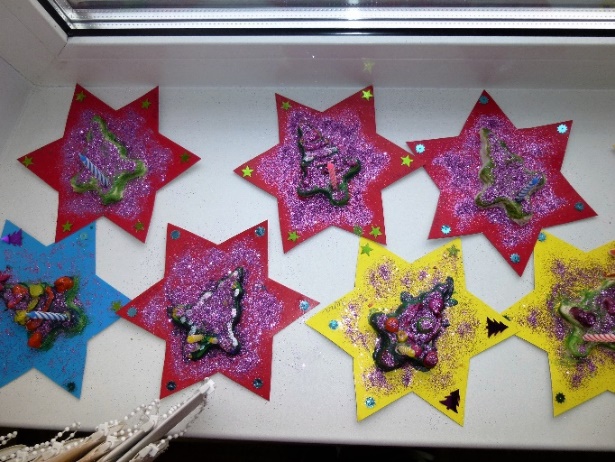 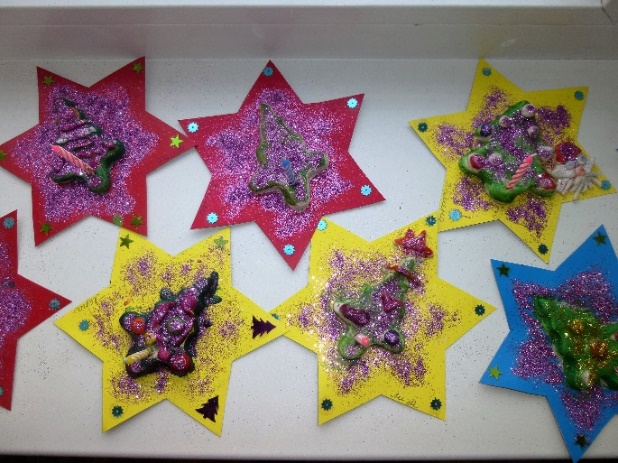 Новый год шагает по планете,
Радуются взрослые и дети.
В каждом доме засверкала ёлка.
Манят за окном крутые горки.Добрые дела родителей и детей: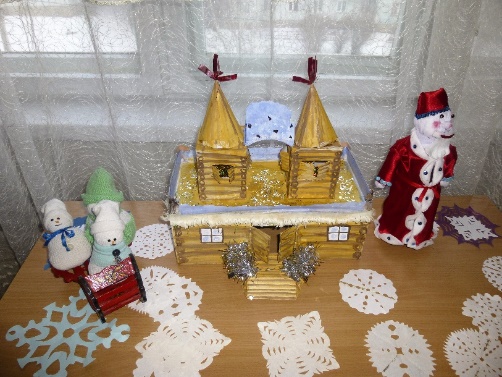 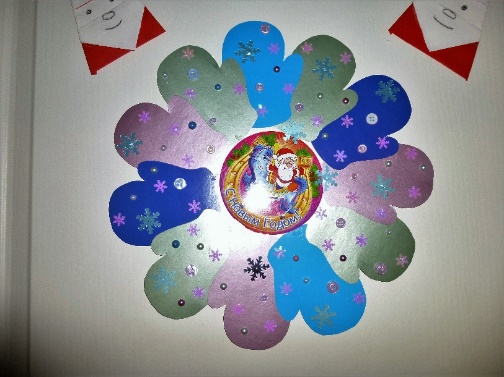 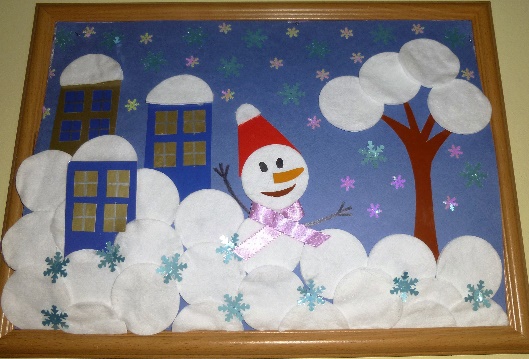 